                                    St Augustine’s R.C. Primary School – A Voluntary Academy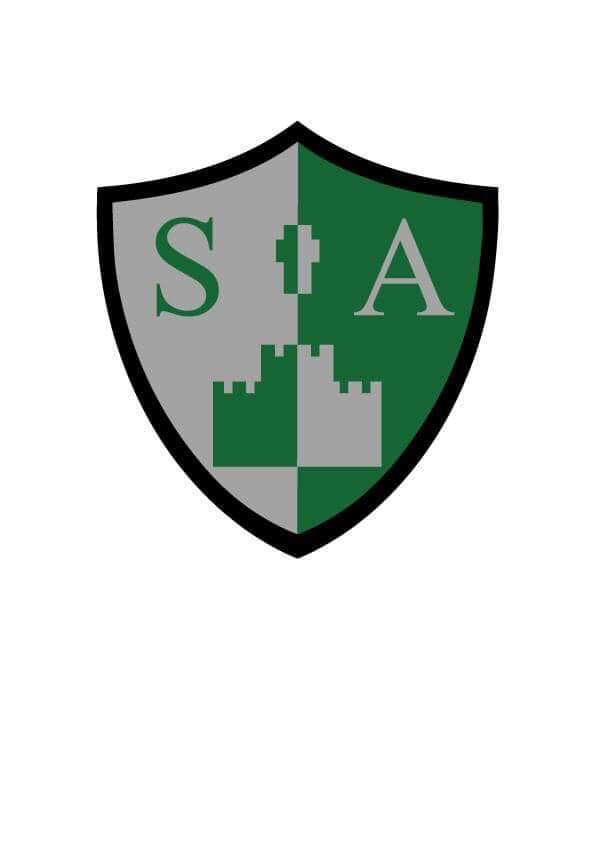 Governing Board Attendance Register for the Academic Year 2021/22GOVERNOR (Name)07.10.2118.11.2103.02.2224.03.2219.05.2207.07.22N SothernYYYYYYA WoodheadYYYYYYJ ChwastekYYAYYYC SmithYYYYYYP Johnson / J EllamsYAYYAYP FinniganAYYYAYM SteadYYYYYYK DowlingYYYAYYYAttended meetingAApologies sent and accepted by meetingNDid not attendResigned from the Board / CommitteeMaternity leaveNot a member of the Committee/Board